Белорусское республиканское унитарное предприятие экспортно-импортного страхования «БЕЛЭКСИМГАРАНТ»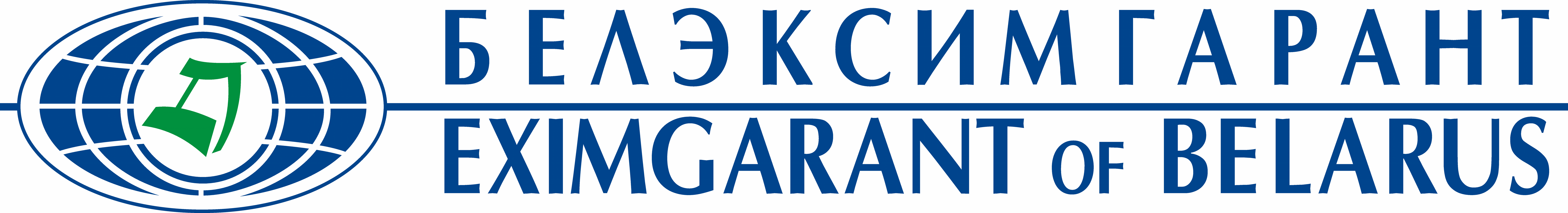 УТВЕРЖДАЮГенеральный директор«Белэксимгарант»ПРАВИЛА № 45ДОБРОВОЛЬНОГО СТРАХОВАНИЯ ответственности за неисполнение (ненадлежащее исполнение) обязательств эмитента облигацийутверждены «Белэксимгарант» 27.04.2010 и согласованы Министерством финансов Республики Беларусь 28.04.2010 рег. №820 (с изменениями и дополнениями, согласованными Министерством финансов Республики Беларусь, от 30.06.2010 рег. №861, от 16.09.2010 рег. №905, от 22.10.2010 рег. №931, от 16.02.2011 рег. №32, от 16.08.2011 рег. №133, от 14.09.2011 рег. №148, от 10.02.2012 рег. №222, от 09.11.2012 рег. №397, от 04.03.2014 рег. №187, от 23.04.2014 рег. №221, от 15.09.2014 рег. №310, от 06.07.2015 рег. №465, от 31.10.2016 рег. №669, от 25.05.2018 рег. №956, от 17.04.2019 рег.№1132, а также изменениями, утвержденными «Белэксимгарант», от 10.02.2021, от 01.09.2022, от 16.03.2023, от 03.04.2024)Минск 2010ОБЩИЕ ПОЛОЖЕНИЯВ соответствии с законодательством Республики Беларусь и на основании настоящих Правил добровольного страхования ответственности за неисполнение (ненадлежащее исполнение) обязательств эмитента облигаций (далее – Правила) Белорусское республиканское унитарное предприятие экспортно-импортного страхования Белэксимгарант (далее – страховщик) заключает договоры добровольного страхования ответственности за неисполнение (ненадлежащее исполнение) обязательств эмитента облигаций (далее – договоры страхования) с лицами, указанными в пункте 2 настоящих Правил (далее – страхователи).Страхователем является юридическое лицо Республики Беларусь, зарегистрированное в установленном порядке, осуществляющее эмиссию облигаций и несущее от своего имени обязательства перед владельцами облигаций по осуществлению прав, удостоверенных этими облигациями.Договор страхования заключается в пользу владельцев облигаций (выгодоприобретателей).Для целей настоящих Правил используются следующие термины:  владелец облигаций (выгодоприобретатель) – субъект гражданского права, которому облигации принадлежат на праве собственности или ином вещном праве; дисконтные облигации – облигации, реализуемые по цене, ниже номинальной стоимости, и погашаемые по номинальной стоимости, предполагающие получение владельцем облигации дохода в виде разницы между ценой приобретения облигации и ценой ее погашения по номинальной стоимости;досрочное погашение облигаций – погашение облигаций до даты начала погашения облигаций, установленной проспектом эмиссии облигаций (в сроки, предусмотренные таким документом). Если проспектом эмиссии облигаций предусмотрена обязанность эмитента осуществить досрочный выкуп облигаций, то такая обязанность не признается обязанностью эмитента по осуществлению досрочного погашения облигаций, за исключением случаев, когда проспектом эмиссии облигаций определено, что досрочный выкуп облигаций осуществляется в целях досрочного погашения облигаций;жилищные облигации – именные ценные бумаги, удостоверяющие право их владельцев на получение от эмитента жилищной облигации в предусмотренный в ней срок определенного размера общей площади жилого и (или) нежилого помещения в многоквартирном или блокированном жилом доме, одноквартирном жилом доме и (или) иного объекта недвижимости с учетом приходящейся на них в соответствии с законодательством доли инженерной и транспортной инфраструктуры, благоустройства и озеленения территории либо ее номинальной стоимости; иной объект недвижимости – связанный с жилым домом объект недвижимости, относящийся к жилому дому в соответствии с проектной документацией на данный дом и расположенный на одном земельном участке, предоставленном для его строительства, в том числе ограждения, стоянки, гаражи, иные отдельно стоящие объекты, служащие целевому использованию жилого дома;облигация – эмиссионная ценная бумага, удостоверяющая право ее владельца на получение от эмитента облигации в предусмотренный в ней срок ее номинальной стоимости или иного имущественного эквивалента. Облигация может также удостоверять право ее владельца на получение определенного в ней процента от номинальной стоимости облигации либо иные имущественные права. Доходом по облигации являются процент и (или) дисконт;период погашения облигаций – период после даты начала погашения облигаций, в течение которого неисполнение (ненадлежащее исполнение) страхователем обязательств по выплате денежных средств (передаче жилого и (или) нежилого помещения в жилом доме и (или) иного объекта недвижимости либо его части) по облигациям рассматривается как событие, которое по условиям договора страхования может быть признано страховым случаем;погашение облигаций – исполнение обязательств по облигациям путем выплаты эмитентом облигаций их владельцу номинальной стоимости облигаций, а также начисленного процентного дохода (если его начисление и выплата предусмотрены проспектом эмиссии облигаций и оговорены условиями договора страхования) либо путем передачи жилого и (или) нежилого помещения в жилом доме и (или) иного объекта недвижимости либо его части владельцу жилищных облигаций в срок, предусмотренный проспектом эмиссии облигаций, влекущей прекращение обязательств эмитента по облигациям, в результате которого дальнейшее обращение облигаций невозможно, либо путем конвертации облигаций данного выпуска в облигации другого выпуска, либо иными способами, предусмотренными законодательством;продажа облигаций считается закрытой, если облигации размещаются среди заранее индивидуально определенного круга субъектов гражданского права, число которых не превышает ста пятидесяти, путем совершения сделок купли-продажи на неорганизованном рынке;продажа облигаций считается открытой, если облигации размещаются среди неограниченного круга субъектов гражданского права путем совершения сделок купли-продажи на организованном и (или) неорганизованном рынках;процентные облигации – облигации, которые продаются по номинальной стоимости и погашаются по номинальной стоимости и предполагают выплату владельцу облигации дохода (постоянного или переменного) в виде процента от номинальной стоимости облигации при ее погашении или периодически в течение срока обращения облигации;срок обращения облигаций – период с даты начала размещения по дату погашения (при эмиссии бездокументарных облигаций, за исключением жилищных облигаций) облигаций либо по дату начала погашения (при эмиссии документарных и жилищных) облигаций, установленный проспектом эмиссии. Для расчета срока обращения облигаций день начала размещения и день погашения (начала погашения) облигаций считаются одним днем.ОБЪЕКТ СТРАХОВАНИЯ. СТРАХОВОЙ СЛУЧАЙОбъектом страхования являются не противоречащие законодательству Республики Беларусь имущественные интересы страхователя, связанные с его ответственностью за неисполнение (ненадлежащее исполнение) обязательств (в отношении определенного договором страхования количества облигаций) по погашению (досрочному погашению) облигаций (выплате денежных средств, передаче жилого и (или) нежилого помещения в жилом доме и (или) иного объекта недвижимости либо его части) в сроки и объемах (в пределах номинальной стоимости, а если это оговорено условиями договора страхования, то и дохода в виде процента от номинальной стоимости), предусмотренных проспектом эмиссии облигаций.Ответственность за неисполнение (ненадлежащее исполнение) обязательств по выплате дохода в виде процента от номинальной стоимости может быть застрахована только в том случае, если застрахована ответственность за неисполнение (ненадлежащее исполнение) обязательств страхователя по выплате номинальной стоимости данного выпуска облигаций. Страховым случаем является факт неисполнения (ненадлежащего исполнения) страхователем в течение срока действия договора страхования обязательств по погашению (досрочному погашению) облигаций (в пределах номинальной стоимости облигаций, а если это оговорено условиями договора страхования, то и дохода в виде процента от номинальной стоимости), предусмотренных проспектом эмиссии облигаций. Страховой случай признается наступившим при неисполнении (ненадлежащем исполнении) страхователем обязательств по погашению (досрочному погашению) облигаций в сроки и объемах, предусмотренных проспектом эмиссии облигаций, по истечении установленного договором страхования периода погашения облигаций.Датой наступления страхового случая является последний день периода погашения облигаций, установленный договором страхования.В случае если проспектом эмиссии облигаций предусматривается возможность их досрочного погашения, то по договору страхования производится возмещение ущерба, причиненного вследствие неисполнения (ненадлежащего исполнения) страхователем обязательств по выплате денежных средств при досрочном погашении облигаций.Не является страховым случаем неисполнение (ненадлежащее исполнение) страхователем обязательств по выплате денежных средств (передаче жилого и (или) нежилого помещения в жилом доме и (или) иного объекта недвижимости либо его части) по облигациям при наличии следующих обстоятельств:неисполнение выгодоприобретателем обязанностей, предусмотренных проспектом эмиссии облигаций, необходимых для выполнения страхователем обязательств по выплате денежных средств (передаче жилого и (или) нежилого помещения в жилом доме и (или) иного объекта недвижимости либо его части);действия страхователя, совершенные с нарушением норм законодательства Республики Беларусь (в том числе заключение сделок, не соответствующих требованиям законодательства), за которые предусмотрена гражданско-правовая и (или) административная ответственность, если в судебном порядке установлено, что эти действия явились причиной неисполнения (ненадлежащего исполнения) обязательств, предусмотренных проспектом эмиссии облигаций;действия должностных лиц и (или) собственников имущества (учредителей, участников) страхователя, за которые предусмотрена гражданско-правовая, административная либо уголовная ответственность, если в судебном порядке установлено, что эти действия явились причиной неисполнения (ненадлежащего исполнения) обязательств, предусмотренных проспектом эмиссии облигаций;заключение сделок между юридическими лицами или индивидуальными предпринимателями по безвозмездной передаче облигаций либо сделок между юридическими лицами или индивидуальными предпринимателями по передаче облигаций в обеспечение исполнения иного обязательства, возникшего и не исполненного до момента передачи облигаций, по возврату денежных средств;направление средств, получаемых от реализации облигаций, ответственность за неисполнение (ненадлежащее исполнение) эмитентом обязательств по которым принята на страхование, на цели, не указанные в проспекте эмиссии, представленном страховщику; внесение изменений в проспект эмиссии облигаций и (или) в условия договоров, заключенных в обеспечение исполнения обязательств по облигациям, без согласия страховщика.Не является страховым случаем по договору страхования неисполнение (ненадлежащее исполнение) страхователем обязательств по выплате денежных средств сверх номинальной стоимости облигаций, если иное не оговорено условиями договора страхования.Договор страхования действует на территории Республики Беларусь, если иное не предусмотрено соглашением сторон и не указано в договоре страхования.Лимит ответственностиЛимит ответственности – установленная в договоре страхования сумма денежных средств, в пределах которой страховщик обязан произвести выплату страхового возмещения при наступлении страхового случая.Агрегатный лимит ответственности по договору страхования устанавливается по соглашению сторон исходя из возможной суммы убытков, которые могут быть причинены выгодоприобретателям вследствие неисполнения (ненадлежащего исполнения) страхователем своих обязательств по выплате денежных средств (передаче жилого и (или) нежилого помещения в жилом доме и (или) иного объекта недвижимости либо его части) по облигациям, но не более объема выпуска (части от объема выпуска в случаях, предусмотренных законодательством) этих облигаций (а также дохода в виде процента от номинальной стоимости, если это предусмотрено условиями договора страхования). Конкретный лимит ответственности по каждому выгодоприобретателю, в пределах которого страховщик несет ответственность по договору страхования, определяется как сумма номинальных стоимостей облигаций, предъявленных к погашению выгодоприобретателем, а если это предусмотрено условиями договора страхования, то и дохода в виде процента от номинальной стоимости.Если законодательством установлено, что исполнение обязательств эмитента по облигациям обеспечивается договором страхования в определенной части выпуска облигаций, то агрегатный лимит ответственности по договору страхования определяется в порядке, установленном частью второй настоящего пункта Правил. При этом агрегатный лимит ответственности в случаях, когда страхование осуществляется в пределах номинальной стоимости облигаций, должен быть равен произведению номинальной стоимости облигации и количества принимаемых на страхование облигаций, а в случаях, когда страхование осуществляется в пределах номинальной стоимости облигаций, а также дохода в виде процента от номинальной стоимости, агрегатный лимит ответственности должен быть равен произведению номинальной стоимости облигации, а также дохода в виде процента от номинальной стоимости и количества принимаемых на страхование облигаций.Лимиты ответственности устанавливаются в валюте номинала облигаций.После заключения договора страхования, но до момента государственной регистрации выпуска облигаций стороны вправе изменить лимиты ответственности путем внесения соответствующих изменений в договор страхования с уплатой страхователем при необходимости дополнительного страхового взноса, рассчитываемого в порядке, предусмотренном в Приложении 1 к настоящим Правилам. Если по договору страхования произведена страховая выплата, то договор страхования продолжает действовать в размере разницы между соответствующим лимитом ответственности и суммой выплаченного страхового возмещения.СТРАХОВОЙ ВЗНОС Размер страхового взноса определяется исходя из агрегатного лимита ответственности и страхового тарифа по договору страхования.Страховой тариф по договору страхования определяется страховщиком исходя из базовых страховых тарифов (Приложение 1 к настоящим Правилам) и корректировочных коэффициентов, утвержденных локальным правовым актом (распоряжением) страховщика. При установлении лимита ответственности в иностранной валюте страховой взнос исчисляется в валюте лимита ответственности и может быть уплачен как в иностранной валюте (в случаях, предусмотренных законодательством), так и в белорусских рублях по официальному курсу белорусского рубля к валюте лимита ответственности, установленному Национальным банком Республики Беларусь на день уплаты страхового взноса. При заключении договора страхования страховой взнос уплачивается страхователем путем безналичного перечисления на счет страховщика в установленном законодательством порядке единовременно за весь срок действия договора страхования. Договор страхования заключается после поступления страхового взноса по договору на счет страховщика.Дополнительный страховой взнос по вносимым в договор страхования изменениям (пункт 14, подпункт 38.6 пункта 38 настоящих Правил) уплачивается страхователем единовременно при заключении договора о внесении изменений в условия страхования, изложенные в договоре страхования (страховом полисе).Днем уплаты страхового взноса считается день поступления денежных средств на счет страховщика.ПОРЯДОК ЗАКЛЮЧЕНИЯ И СРОК ДЕЙСТВИЯ ДОГОВОРА СТРАХОВАНИЯ Договор страхования может быть заключен путем составления одного документа, а также путем обмена документами посредством почтовой, электронной или иной связи, позволяющей достоверно установить, что документ исходит от стороны по договору, либо вручения страховщиком страхователю страхового полиса, подписанного ими. К договору страхования (страховому полису) должны прилагаться Правила страхования, что удостоверяется записью в этом договоре (страховом полисе).Договор страхования заключается на условиях настоящих Правил страхования, принятых страхователем путем присоединения к договору страхования.Условия, содержащиеся в Правилах страхования, в том числе не включенные в текст договора страхования (страхового полиса), обязательны для страховщика и страхователя или выгодоприобретателя. Договор страхования заключается на основании письменного заявления страхователя (Приложение 2 к настоящим Правилам).Заявление о страховании составляется в двух экземплярах. Первый экземпляр заявления со всеми прилагаемыми к нему документами остается у страховщика, второй после расчета страхового взноса передается страхователю. После заключения договора страхования заявление становится его неотъемлемой частью. Одновременно с заявлением о страховании страхователь предоставляет страховщику:копию проспекта эмиссии облигаций, в отношении которых планируется заключение договора страхования;информацию о предыдущих выпусках страхователем облигаций (если таковые были);документы, свидетельствующие о финансовом положении страхователя (в том числе бухгалтерский баланс с приложениями, отчет о прибылях и убытках).Для принятия решения о возможности заключения договора страхования страховщик вправе направлять страхователю письменные запросы о предоставлении иных сведений, необходимых для определения страхового риска. При заключении договора страхования страхователь обязан сообщить страховщику известные страхователю обстоятельства, имеющие существенное значение для определения вероятности наступления страхового случая и размера возможных убытков от его наступления (страхового риска), если эти обстоятельства не известны и не должны быть известны страховщику.Существенными признаются во всяком случае обстоятельства, предусмотренные в договоре страхования (страховом полисе) на основании письменного заявления страхователя.Если договор страхования заключен при отсутствии ответов страхователя на какие-либо вопросы страховщика, страховщик не может впоследствии требовать расторжения договора либо признания его недействительным на том основании, что соответствующие обстоятельства не были сообщены страхователем. Если после заключения договора будет установлено, что страхователь сообщил страховщику заведомо ложные сведения об обстоятельствах, указанных в пункте 22 настоящих Правил, страховщик вправе потребовать признания договора недействительным и применения последствий, предусмотренных пунктом 2 статьи 180 Гражданского кодекса Республики Беларусь.Требование страховщика о признании договора страхования недействительным не подлежит удовлетворению, если обстоятельства, о которых умолчал страхователь, уже отпали. Договор страхования заключается в отношении конкретного выпуска облигаций.Не позднее 5 рабочих дней со дня государственной регистрации выпуска облигаций страхователь предоставляет страховщику заверенную руководителем страхователя копию письма регистрирующего органа, содержащего сведения о регистрации проспекта эмиссии облигаций данного выпуска, а также о зарегистрированных в Государственном реестре ценных бумаг облигациях данного выпуска с приложением проспекта эмиссии облигаций с отметкой о его регистрации (заверении), а также свидетельства о государственной регистрации ценных бумаг.При внесении впоследствии изменений в представленные документы страхователь представляет страховщику заверенные копии таких изменений.Срок действия договора страхования определяется исходя из срока обращения облигаций и устанавливаемого по данному договору страхования периода погашения облигаций. Длительность периода погашения облигаций не может быть менее шести месяцев и более 2 лет. Договор страхования вступает в силу по соглашению сторон с 00 часов 00 минут дня, следующего за днем поступления страхового взноса по договору страхования на счет страховщика, либо с 00 часов 00 минут любого дня в течение 30 календарных дней со дня уплаты страхового взноса по договору страхования. Договор страхования не может быть расторгнут с даты государственной регистрации выпуска облигаций до истечения шести месяцев после окончания срока обращения облигаций этого выпуска, за исключением следующих случаев:исполнения страхователем обязательств по облигациям, указанным в договоре страхования, в полном объеме (в этом случае договор страхования прекращается со дня, следующего за днем исключения облигаций из Государственного реестра ценных бумаг);прекращения лицензии на осуществление страховой деятельности страховщика (за исключением передачи обязательств по договору другому страховщику);замены страхователем обеспечения исполнения своих обязательств по облигациям, если возможность такой замены предусмотрена проспектом эмиссии облигаций и получено согласие всех владельцев облигаций. Договор страхования не может быть изменен с даты государственной регистрации выпуска облигаций до истечения шести месяцев после окончания срока обращения облигаций этого выпуска, за исключением случаев изменения реквизитов страховщика и (или) страхователя.В случаях расторжения договора страхования по обстоятельствам, указанным в абзацах втором, четвертом и пятом пункта 28 настоящих Правил, страховщик имеет право на часть страхового взноса по договору пропорционально времени, в течение которого действовало страхование, и возвращает страхователю часть уплаченного страхового взноса пропорционально времени, оставшемуся со дня прекращения договора страхования (дня наступления вышеуказанных обстоятельств) до дня окончания срока действия договора страхования, в течение пяти рабочих дней со дня, когда страхователь письменно известил страховщика о наступлении данных обстоятельств. Для осуществления возврата части страхового взноса страхователь должен обратиться к страховщику в течение 10 рабочих дней со дня, следующего за днем наступления обстоятельств, предусмотренных пунктом 28 настоящих Правил. В случае погашения страхователем облигаций в установленный договором страхования период погашения облигаций часть страхового взноса возврату не подлежит.Договор страхования может быть расторгнут до даты государственной регистрации выпуска облигаций, если государственная регистрация выпуска облигаций не состоялась (при наличии письменного подтверждения (предписания) соответствующего органа). В данном случае страховщик возвращает страхователю уплаченный страховой взнос в полном объеме в течение пяти рабочих дней со дня, когда страхователь письменно известил страховщика о наступлении данных обстоятельств.В случае утраты договора страхования в период действия договора страхования страхователю на основании его письменного заявления выдается копия договора страхования (дубликат страхового полиса), после чего утраченный договор страхования (страховой полис) считается недействительным и страховые выплаты по нему не производятся.В случае реорганизации страхователя в период действия договора страхования права и обязанности по заключенному с ним договору страхования переходят к его правопреемнику. После заключения договора страхования, но до момента государственной регистрации выпуска облигаций страхователь вправе отказаться от договора страхования, если к моменту отказа возможность наступления страхового случая не отпала по обстоятельствам иным, чем страховой случай. При этом уплаченный страховщику по договору страхования страховой взнос возврату не подлежит, если договором не предусмотрено иное.Договор страхования прекращается с момента получения страховщиком отказа страхователя от договора страхования. После заключения договора страхования, но до момента государственной регистрации выпуска облигаций страховщик вправе потребовать расторжения договора страхования в случаях:34.1. неуведомления страхователем страховщика в течение 3 рабочих дней со дня, когда страхователю стало известно, о значительных изменениях в обстоятельствах, сообщенных страховщику при заключении договора (содержащихся в заявлении о страховании либо в ответах на письменные запросы страховщика), если эти изменения могут существенно повлиять на увеличение страхового риска (кроме случая, когда обстоятельства, влекущие увеличение страхового риска, уже отпали). В этом случае договор страхования расторгается по истечении 5 календарных дней со дня направления страховщиком страхователю письменного уведомления о расторжении договора;34.2. увеличения страхового риска и отказа страхователя от изменения условий договора страхования или уплаты им дополнительного страхового взноса соразмерно увеличению страхового риска (кроме случая, когда обстоятельства, влекущие увеличение страхового риска, уже отпали). Договор страхования расторгается со дня получения страховщиком такого отказа либо неполучения ответа от страхователя на письменное предложение страховщика об изменении условий договора страхования или уплате страхователем дополнительного страхового взноса, направленное надлежащим образом (например, письмо с уведомлением о вручении), в срок, указанный в таком письменном предложении;34.3. внесения страхователем изменений и (или) дополнений в проспект эмиссии облигаций без предварительного письменного согласования данных изменений со страховщиком. В течение 5 рабочих дней со дня, когда страховщику стало известно о вышеуказанных изменениях, страхователю направляется письменное уведомление о расторжении договора страхования. Договор страхования в этом случае расторгается со дня, когда страховщику стало известно об изменении страхователем условий эмиссии облигаций без предварительного письменного согласования данных изменений со страховщиком.При расторжении договора в случаях, указанных в подпунктах 34.1, 34.2 и 34.3 настоящего пункта Правил, страховщик возвращает страхователю уплаченный страховой взнос в полном объеме в течение пяти рабочих дней со дня расторжения договора страхования.Возврат страхового взноса (его части) по договору страхования осуществляется в той валюте, в которой уплачен страховой взнос, если иное не предусмотрено законодательством или соглашением между страховщиком и страхователем.За несвоевременный возврат страхового взноса (его части) страховщик уплачивает страхователю пеню в размере 0,1 процента от суммы, подлежащей возврату, за каждый день просрочки.Обязательства страховщика по выплате страхового возмещения, возникшие до прекращения договора страхования, продолжают действовать до их исполнения в предусмотренном настоящими Правилами порядке.ПРАВА И ОБЯЗАННОСТИ СТОРОНСтраховщик имеет право:38.1. произвести проверку правильности и достоверности сведений, сообщенных страхователем при заключении договора страхования и в течение срока действия договора страхования;38.2. проверять выполнение страхователем требований настоящих Правил и договора страхования;38.3. направлять запросы в компетентные органы по вопросам, связанным с установлением обстоятельств, характера и размера убытков;38.4. требовать от выгодоприобретателя при предъявлении им требования о страховой выплате выполнения обязанностей по договору страхования, включая обязанности, лежащие на страхователе, но не выполненные им;38.5. при наступлении события, которое впоследствии может быть признано страховым случаем, принимать такие меры, которые он считает необходимыми для сокращения убытков, в том числе давать указания, направленные на уменьшение размера убытков, являющиеся обязательными как для страхователя, так и для выгодоприобретателя;38.6. после заключения договора страхования, но до момента государственной регистрации выпуска облигаций потребовать при уведомлении об обстоятельствах, влекущих увеличение страхового риска, изменения условий договора страхования или уплаты дополнительного страхового взноса соразмерно увеличению риска в соответствии с Приложением 1 к настоящим Правилам;38.7. расторгнуть договор страхования в случаях, предусмотренных пунктом 34 настоящих Правил;38.8. отсрочить принятие решения о признании или непризнании заявленного события страховым случаем, когда:- не представлены все необходимые документы – до их представления;- имеются мотивированные сомнения в подлинности документов, подтверждающих страховой случай – до тех пор, пока не будет подтверждена подлинность таких документов лицом, представившим такой документ (по требованию страховщика, предъявленному в течение пяти рабочих дней со дня получения такого документа), либо самим страховщиком (на основании запроса страховщика в орган, его выдавший, направленный в течение пяти рабочих дней со дня получения такого документа);- проводится проверка, и (или) возбуждено уголовное дело, и (или) возбуждено производство по делу об административном правонарушении по факту наступления страхового случая в отношении должностных лиц и (или) собственников имущества (учредителей, участников) страхователя – до вынесения приговора судом, приостановления или прекращения производства по делу, принятия иного процессуального документа;- в отношении страхователя подано заявление о несостоятельности или банкротстве – до момента принятия решения судом о признании страхователя банкротом и открытии ликвидационного производства либо до момента принятия определения судом о прекращении производства по делу о банкротстве. Принятие судом решения о признании страхователя несостоятельным и введении санации не является основанием для признания страховщиком наступления страхового случая и выплаты страхового возмещения до наступления сроков, установленных договором страхования;38.9. оспорить размер требований выгодоприобретателя в установленном законодательством порядке; 38.10. отказать в выплате страхового возмещения в случаях, предусмотренных пунктом 53 настоящих Правил, а также в случаях невыполнения подпунктов 42.9 и 42.10 пункта 42 настоящих Правил;38.11. потребовать признания договора страхования недействительным в случаях и порядке, предусмотренных законодательством.Страховщик обязан:39.1. ознакомить страхователя с настоящими Правилами страхования;39.2. выдать страхователю договор страхования (страховой полис) с приложением настоящих Правил;39.3. по случаям, признанным страховщиком страховыми:составить в установленный настоящими Правилами срок акт о страховом случае;произвести в срок, предусмотренный настоящими Правилами, выплату страхового возмещения;39.4. не разглашать тайну сведений о страховании, за исключением случаев, предусмотренных законодательством;39.5. совершать иные действия, предусмотренные законодательством, настоящими Правилами и договором страхования.Страхователь имеет право:40.1. ознакомиться с настоящими Правилами страхования;40.2. получить копию договора страхования (дубликат страхового полиса) в случае его утраты;40.3. получить информацию о страховщике в соответствии с законодательством;40.4. требовать выполнения страховщиком иных условий договора страхования в соответствии с настоящими Правилами.Выгодоприобретатель:41.1. имеет право:41.1.1. получать информацию об изменении условий договора страхования;41.1.2. при наступлении страхового случая требовать исполнения страховщиком принятых обязательств по договору страхования;41.2. обязан:41.2.1. обратиться к страховщику за выплатой страхового возмещения в течение шести месяцев после окончания периода погашения облигаций, а в случае неуплаты дохода в виде процента от номинальной стоимости (если по договору страхования застрахована ответственность по выплате процентного дохода по облигациям) – в течение шести месяцев с даты выплаты дохода в виде процента от номинальной стоимости, указанного в проспекте эмиссии облигаций;41.2.2. до обращения к страховщику за выплатой страхового возмещения обратиться к эмитенту для получения подтверждения об исполнении обязательств по погашению облигаций (выплате процентного дохода) в установленные сроки либо об отказе в исполнении таких обязательств;41.2.3. при предъявлении иска к страхователю привлечь страховщика к участию в судебном процессе в качестве третьего лица;41.2.4. при осуществлении выплаты страхового возмещения предоставить страховщику сведения о получении денежных средств от иных лиц, в том числе от страхователя;41.2.5. в течение периода погашения облигаций уведомить страховщика в письменном виде о неисполнении эмитентом обязательств по погашению облигаций (выплате процентного дохода, если по договору страхования застрахована ответственность по выплате процентного дохода по облигациям) в сроки, установленные проспектом эмиссии облигаций.Страхователь обязан:42.1. соблюдать условия настоящих Правил и договора страхования;42.2. при заключении договора страхования сообщать страховщику обо всех известных ему обстоятельствах, имеющих существенное значение для определения вероятности наступления страхового случая и размера возможного ущерба от его наступления, если эти обстоятельства не известны и не должны быть известны страховщику, а также обо всех заключенных или заключаемых договорах страхования в отношении принимаемого на страхование риска;42.3. в случае проведения открытой продажи облигаций ежеквартально до 30 числа месяца, следующего за отчетным кварталом, предоставлять страховщику отчет (отчеты) об итогах открытой продажи облигаций;42.4. в период действия договора незамедлительно в течение 3 рабочих дней письменно сообщать страховщику о ставших ему известными значительных изменениях в обстоятельствах, сообщенных страховщику при заключении договора, если эти изменения могут существенно повлиять на увеличение страхового риска.Значительными признаются во всяком случае обстоятельства, предусмотренные в договоре страхования и в переданных страхователю правилах страхования;42.5. при наступлении события, которое по условиям договора страхования может быть признано страховым случаем:не позднее 5 рабочих дней сообщить об этом страховщику путем подачи письменного уведомления произвольной формы;принять разумные и доступные в сложившихся обстоятельствах меры, чтобы уменьшить возможные убытки. Принимая такие меры, страхователь должен следовать указаниям страховщика, если они сообщены страхователю;обеспечить представителю страховщика, по его требованию, возможность беспрепятственного определения причин и размера причиненных убытков, представлять для этих целей необходимую информацию и документацию, в том числе документацию, позволяющую страховщику оценить целевое использование денежных средств, полученных от реализации облигаций;сообщать страховщику о начале действий компетентных органов, в том числе судебных, по факту причинения убытков и их решениях по данному случаю;42.6. передавать страховщику сообщения, предусмотренные настоящими Правилами и договором страхования, в письменной форме либо способами связи, обеспечивающими фиксирование текста и даты сообщений, либо вручением под расписку;42.7. сообщить выгодоприобретателям координаты страховщика для обращения за выплатой страхового возмещения;42.8. ознакомить выгодоприобретателей с условиями договора страхования;42.9. письменно согласовывать со страховщиком решение о конвертации облигаций данного выпуска, обеспеченных договором страхования, в облигации другого выпуска с более поздней датой погашения (если такая возможность предусмотрена проспектом эмиссии облигаций и получено письменное согласие владельцев облигаций); 42.10. направлять средства, получаемые от реализации облигаций, только на цели, указанные в проспекте эмиссии, представленном страховщику при заключении договора страхования;42.11. ежеквартально до 30 числа месяца, следующего за отчетным кварталом, предоставлять страховщику отчет об использовании средств, полученных от реализации облигаций (Приложение 4 к настоящим Правилам);42.12. ежеквартально до 30 числа месяца, следующего за отчетным кварталом (годовой баланс не позднее 30 апреля года, следующего за отчетным), представлять страховщику достоверную информацию о своей финансово-хозяйственной деятельности, бухгалтерскую отчетность, иные документы, характеризующие финансовую деятельность страхователя. Ежеквартально до 30 числа месяца, следующего за отчетным кварталом, представить документы, подтверждающие отсутствие (наличие) просроченной задолженности по кредитам;42.13. письменно согласовывать со страховщиком изменения и (или) дополнения, вносимые в проспект эмиссии облигаций, в том числе касающиеся замены обеспечения;42.14. совершать другие действия, предусмотренные законодательством, настоящими Правилами и договором страхования.43. Если иное не предусмотрено договором страхования, для целей бухгалтерского учета первичные учетные документы, подтверждающие факт оказания услуг по договору страхования, каждая из сторон договора страхования составляет единолично.ОПРЕДЕЛЕНИЕ РАЗМЕРА И ПОРЯДОК ВЫПЛАТЫ СТРАХОВОГО ВОЗМЕЩЕНИЯС заявлением на выплату страхового возмещения к страховщику обращается владелец облигации (выгодоприобретатель) в течение шести месяцев после окончания периода погашения облигаций, а в случае неуплаты дохода в виде процента от номинальной стоимости – в течение шести месяцев с даты выплаты дохода в виде процента от номинальной стоимости, указанного в проспекте эмиссии облигаций, и предоставляет следующие документы:документ, подтверждающий личность заявителя, либо документ, удостоверяющий его право на представление интересов выгодоприобретателя, заверенный в установленном порядке;письменный отказ страхователя в исполнении обязательств по погашению облигаций и (или) выплате дохода в виде процента от номинальной стоимости либо документы, подтверждающие, что владелец облигаций (выгодоприобретатель) обращался к страхователю (эмитенту) в соответствии с подпунктом 41.2.2 пункта 41 настоящих Правил;оригинал облигации (облигаций), по которой (которым) страхователем не исполнены обязательства по выплате денежных средств (передаче жилого и (или) нежилого помещения в жилом доме и (или) иного объекта недвижимости либо его части), либо копию выписки о состоянии счета «депо» в отношении таких облигаций;сведения о сделке, на основании которой были приобретены облигации, и копию соответствующего договора;иные документы по требованию страховщика, необходимые для установления причин и обстоятельств наступления страхового случая.При наличии у страховщика обращений за выплатой страхового возмещения страхователь должен предоставить страховщику подтверждение невозможности исполнения обязательств по выплате денежных средств (передаче жилого и (или) нежилого помещения в жилом доме и (или) иного объекта недвижимости либо его части) по предъявленным к погашению облигациям и (или) выплате дохода в виде процента от номинальной стоимости и свое согласие с размером требований, заявленных выгодоприобретателями. Страховщик в течение 10 рабочих дней после получения всех необходимых документов, подтверждающих факт, причины, обстоятельства наступившего события и размер ущерба, обязан принять решение о признании или непризнании заявленного случая страховым либо об отказе в выплате страхового возмещения.Решение о признании заявленного случая страховым и выплате страхового возмещения оформляется страховщиком путем составления акта о страховом случае (Приложение 3 к настоящим Правилам).Решение о непризнании заявленного случая страховым или об отказе в выплате страхового возмещения в течение 3 рабочих дней со дня его принятия сообщается выгодоприобретателю в письменной форме с обоснованием причин отказа.Страховое возмещение определяется исходя из суммы убытков, понесенных выгодоприобретателем, и сумм, полученных выгодоприобретателем в погашение облигаций и (или) дохода в виде процента от номинальной стоимости от страхователя или других лиц, но не более конкретного лимита ответственности в отношении данного выгодоприобретателя.Под убытками, понесенными выгодоприобретателем, понимается номинальная стоимость облигаций выгодоприобретателя (если по договору застрахована ответственность в сумме номинальной стоимости облигаций), либо номинальная стоимость облигаций, а также доход в виде процента от номинальной стоимости (если по договору застрахована ответственность в сумме номинальной стоимости облигаций, а также доход в виде процента от номинальной стоимости), не выплаченные страхователем.При возмещении убытков по жилищным облигациям под убытками, понесенными выгодоприобретателем, понимается сумма фактически внесенных выгодоприобретателем денежных средств на покупку облигаций, но не более номинальной стоимости облигаций.При страховании части выпуска облигаций выплата страхового возмещения производится выгодоприобретателям в порядке и очередности, предусмотренными проспектом эмиссии облигаций, а если такая очередность не предусмотрена – в порядке хронологической очередности обращения этих выгодоприобретателей к страховщику с заявлением на выплату страхового возмещения. Выплата страхового возмещения производится в размере произведения номинальной стоимости облигаций и количества облигаций в случаях, когда страхование осуществляется в пределах номинальной стоимости облигаций, а в случаях, когда страхование осуществляется в пределах номинальной стоимости облигаций, а также дохода в виде процента от номинальной стоимости – в размере произведения количества облигаций и номинальной стоимости облигаций, а также дохода в виде процента от номинальной стоимости.Расчет суммы страхового возмещения производится в валюте лимита ответственности. Выплата страхового возмещения производится в валюте, в которой уплачивался страховой взнос, если иное не предусмотрено законодательством или соглашением между страховщиком и страхователем. При этом пересчет суммы страхового возмещения, рассчитанной в валюте лимита ответственности, в валюту уплаты страхового взноса осуществляется по официальному курсу валюты уплаты страхового взноса, установленному Национальным банком Республики Беларусь по отношению к валюте лимита ответственности на дату страхового случая.Страховое возмещение выплачивается в течение 5 рабочих дней со дня составления акта о страховом случае. По соглашению между страховщиком и выгодоприобретателем, оформленному в письменном виде, срок на выплату страхового возмещения может быть продлен и (или) установлен график выплаты страхового возмещения (если данное условие указано в договоре страхования).Если договором страхования не предусмотрено иное, к страховщику, выплатившему страховое возмещение, переходит в пределах выплаченной суммы право требования, которое выгодоприобретатель имеет к лицу, ответственному за убытки, возмещенные в результате страхования. Условие договора, исключающее переход к страховщику права требования к лицу, умышленно причинившему убытки, ничтожно.Если страхователь либо выгодоприобретатель заведомо представил ложные сведения, повлекшие увеличение размера убытков или необоснованную выплату страхового возмещения, выгодоприобретатель обязан возвратить по требованию страховщика необоснованно полученную сумму.Страховщик освобождается от выплаты страхового возмещения, если:страховой случай наступил вследствие воздействия ядерного взрыва, радиации или радиоактивного загрязнения, военных действий, гражданской войны, если международными договорами Республики Беларусь, актами законодательства не предусмотрено иное;убытки возникли вследствие того, что страхователь (выгодоприобретатель) умышленно не принял разумных и доступных ему мер, чтобы уменьшить возможные убытки;в иных случаях, предусмотренных законодательством.Страховщик вправе отказать в страховой выплате, если:будет установлено, что сторонами по договору купли-продажи облигаций нарушены существенные условия договора купли-продажи облигаций;страхователь (выгодоприобретатель) после того, как ему стало известно о наступлении страхового случая, не уведомил о его наступлении страховщика в предусмотренный договором страхования срок, если не будет доказано, что страховщик своевременно узнал о наступлении страхового случая, либо что отсутствие у страховщика сведений об этом не могло сказаться на его обязанности выплатить страховое возмещение;если выгодоприобретатель не исполнил возложенной на него обязанности до обращения к страховщику обратиться к эмитенту для получения подтверждения об исполнении обязательств по погашению облигаций (выплате процентного дохода) в установленные сроки либо об отказе в исполнении таких обязательств (подпункт 41.2.2 пункта 41 настоящих Правил).Страховщик несет ответственность, предусмотренную законодательством, за неисполнение или ненадлежащее исполнение своих обязательств.Страховщик за каждый день просрочки выплаты страхового возмещения по его вине уплачивает пеню в размере 0,1 процента юридическому лицу и 0,5 процента физическому лицу, в том числе индивидуальному предпринимателю, от суммы, подлежащей выплате.ПОРЯДОК РАЗРЕШЕНИЯ СПОРОВ55. Споры по договору страхования между страховщиком и страхователем (выгодоприобретателем) разрешаются путем переговоров, а при недостижении согласия – в судебном порядке.Настоящие Правила вступают в силу с даты, указанной в специальном разрешении (лицензии) на осуществление страховой деятельности для такой составляющей страховую деятельность работы и услуги, как «Добровольное страхование ответственности за неисполнение (ненадлежащее исполнение) обязательств эмитента облигаций».Начальник отдела методологии   			           Г.В. ТимошевичПриложение 1 к Правилам №45 добровольного страхования ответственности за неисполнение (ненадлежащее исполнение) обязательств эмитента облигаций1. БАЗОВЫЕ СТРАХОВЫЕ ТАРИФЫ по добровольному страхованию ответственности за неисполнение (ненадлежащее исполнение) обязательств эмитента облигацийБазовый страховой тариф (в % от агрегатного лимита ответственности):- по жилищным облигациям – 3,72;- по иным облигациям – 2,34.2. РАСЧЕТ ДОПОЛНИТЕЛЬНОГО СТРАХОВОГО ВЗНОСАПри внесении изменений в условия страхования, изложенные в договоре страхования, в связи с увеличением лимитов ответственности (пункт 14 настоящих Правил), увеличением страхового риска (подпункт 38.6 пункта 38 настоящих Правил), страхователь уплачивает дополнительный страховой взнос, рассчитанный по следующей формуле:СВдоп = (СВизм – СВизн), гдеСВдоп – дополнительный страховой взнос по вносимым в договор страхования изменениям; СВизм – страховой взнос с учетом вносимых в договор страхования изменений;СВизн – страховой взнос по заключенному договору страхования.Ведущий специалист сектора методологии страхования	                                    Е.В.БелькоПриложение 2 к Правилам №45 добровольного страхования ответственности за неисполнение (ненадлежащее исполнение) обязательств эмитента облигацийЗаявление получено:____/_____________/_____________________________________________ должность, ФИО работника страховщикаЗАЯВЛЕНИЕ О СТРАХОВАНИИответственности за неисполнение (ненадлежащее исполнение) обязательств эмитента облигацийСВЕДЕНИЯ О СТРАХОВАТЕЛЕСтрахователь ____________________________________________________полное наименование, регистрационный номер в Едином ________________________________________________________________государственном регистре юридических лиц и индивидуальных предпринимателей, ________________________________________________________________УНП (иной аналогичный номер), основной вид деятельности, банковские________________________________________________________________реквизиты, адрес места нахождения, телефон (факс), контактное лицо,________________________________________________________________период деятельности страхователяВ случае, когда юридическое лицо – страхователь было создано путем реорганизации существовавшего ранее юридического лица, указать дополнительно следующие сведения до реорганизации: полное наименование, регистрационный номер в Едином государственном регистре юридических лиц и индивидуальных предпринимателей, УНП, форма реорганизации, дата реорганизации.Сведения об учредителях и бенефициарных владельцах ________________________________________________________________________________________________________________________________________________________________________________________________________________СВЕДЕНИЯ О ВЫПУСКЕ ОБЛИГАЦИЙ Вид облигаций (процентная, дисконтная, жилищная) __________________Тип облигаций (именная, на предъявителя) __________________________ Форма выпуска облигаций (документарная, бездокументарная) _________ ________________________________________________________________Количество облигаций _______________________________________ штук                           (цифрами количество облигаций данного выпуска)Номинальная стоимость облигации __________  ______________________                                       					 (цифрами)  	      (валюта выпуска)Объем эмиссии облигаций составляет _________ _____________________                                                                                                     (цифрами)  	      (валюта выпуска)Доход в виде процента от номинальной стоимости облигаций составляет ________________  _______________________________________________             (цифрами)  	    					  (валюта выпуска)Срок обращения облигаций ________________________________________ По жилищным облигациям – сведения об объекте строительства, в отношении которого выпускаются облигации: ________________________ _______________________________________________________________ _______________________________________________________________ (месторасположение, описание объекта, сроки строительства, генеральный подрядчик и др.)Депозитарное    обслуживание    эмитента    осуществляет   депозитарий________________________________________________________________________________ (наименование депозитария, дата и номер договора на депозитарное обслуживание эмитента)Сведения о предыдущих выпусках страхователем облигаций ___________ ________________________________________________________________ ________________________________________________________________	условия договора страхованияАгрегатный лимит ответственности по договору ______________________ ________________________________________________________________Период погашения облигаций для целей страхования __________________Срок страхования ___________ с ________________ по ________________Валюта уплаты страхового взноса ______________________________________Иные условия договора страхования ________________________________ ________________________________________________________________________________________________________________________________________________________________________________________________________________________________________________ДОПОЛНИТЕЛЬНАЯ ИНФОРМАЦИЯЗаключены ли страхователем аналогичные договоры страхования с другими страховыми компаниями? ____ Если да, то с какими компаниями (с указанием лимита ответственности по данным договорам страхования)? ________________________________________________________________Сведения о договорах страхования по иным видам страхования, заключенных (заключаемых) с «Белэксимгарант»:Дата составления заявления «___» _______________ 20___ г.Правила страхования получены. С правилами страхования ознакомлен и согласен. Полноту и достоверность изложенных в настоящем заявлении сведений подтверждаю. На передачу информации, содержащейся в настоящем заявлении и других представленных документах (включая финансовую отчетность), для целей дальнейшего перестрахования риска (в том числе за пределами Республики Беларусь) по заключаемому договору страхования согласен.Руководитель	  _________________    ______________________________				   (подпись)				             (ФИО)Приложение 4 к Правилам № 45 добровольного страхования ответственности за неисполнение (ненадлежащее исполнение) обязательств эмитента облигацийОтчетоб использовании средств, полученных от реализации облигаций _______________________________________________    (наименование эмитента)Директор							_______________					_______________			   (подпись)					          (ФИО)Главный бухгалтер					_______________					_______________		(подпись) 					          (ФИО)№Вид страхованияСрок действия договора страхованияВид, № облигаций, эмитированных в документарной формеСумма выпускаЗачисления денежных средств на счет эмитентаЗачисления денежных средств на счет эмитентаИспользование денежных средствИспользование денежных средств№, дата платежного порученияПолучатель платежаНазначение платежаДата  СуммаДатаСумма 